¡Ay de mí si no anuncio el Evangelio!AmbientaciónHemos terminado la semana en la que celebramos y agradecemos a Dios la persona de Don Bosco. Alguien que nos sigue tocando el corazón y nos invita a seguirle en su misma labor, desde su misma motivación: Dios y su Evangelio para los jóvenes.Volvemos a nuestro itinerario de oración desde la segunda lectura de la liturgia del domingo. Hoy, como una continuación de todo lo celebrado gracias a Don Bosco, escuchamos y acogemos la invitación de ser testigos del EvangelioPide la Presencia del Espíritu. LeeMedita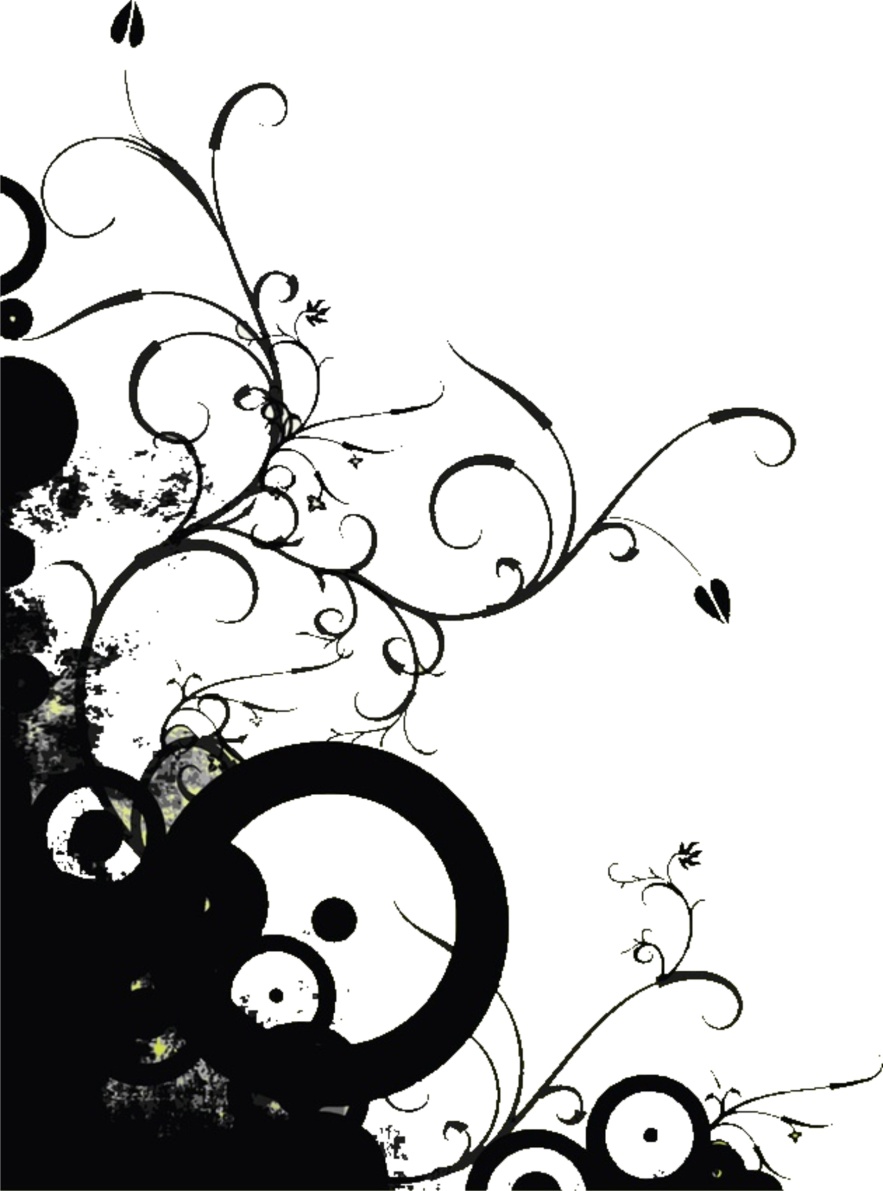 San Pablo no entiende su vida sin evangelizar; sin ser testimonio. Y tú… Es el Evangelio y el estilo de vida que conlleva irrenunciable en tu vida?La «paga» no son los triunfos, los aplausos, el «encontrarse bien», sino el hecho de poder transmitir la Buena Noticia de Dios. Y tú… ¿buscas algo a cambio? ¿No te basta con podertransmitir un poco de la felicidad que te da Dios?San Pablo hace «lo que sea» para ganar a algunosY tú… ¿qué estás dispuesto/a a hacer?Reza (Escucha)Comparte